                                                                                         PATVIRTINTA                                                                                                           Vilniaus  lopšelio- darželio                                                                                                       „Sveikuolis“ direktoriaus                                                                                                 2022 m. rugsėjo 14 d.                                                                                              Įsakymu Nr. V - 71RYTINĖ MANKŠTA2022 - 2023 m. m.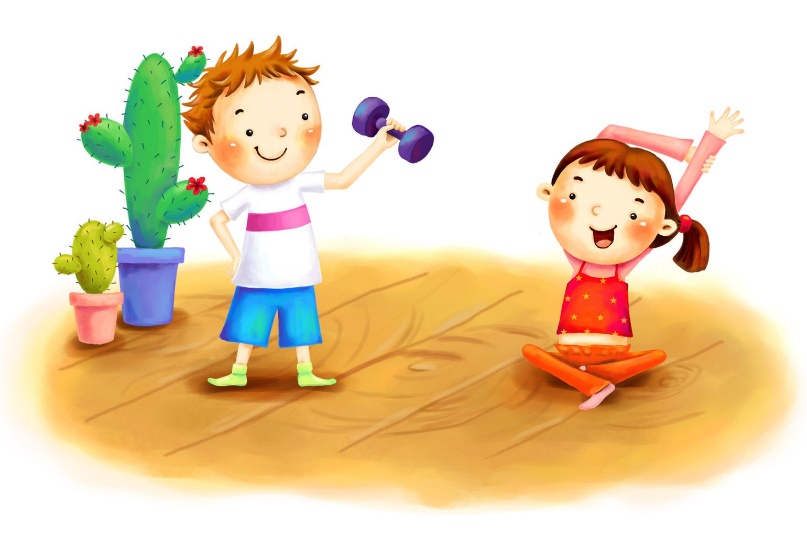 Laikas Grupės pavadinimas 8⁰⁰- 8¹⁰ „Laivelis“, „Varpelis“, „Saulutė“, „Nykštukas“8¹⁰ - 8²⁰„Žvaigždutė“, „Boružėlė“, „Ežiukai“, „Gintarėlis“8²⁰ - 8³⁰„Meškučiai“, „Saulėgrąža“